CHARMAINE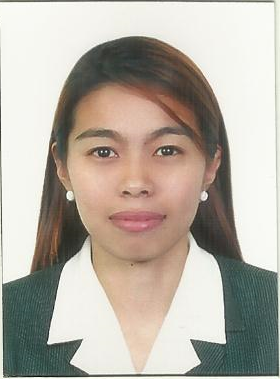 CHARMAINE.352427@2freemail.com 	           OBJECTIVES:       To obtain a position as an active employee in a growing, reputable company where I can contribute my experience, proactive attitude, and positive atmosphere to help improve the company and myself.SPECIAL SKILLS:     Knowledge in computer studies software such as Microsoft word and excel.PERSONAL DATA:Date of Birth		:	November 13, 1991Place of Birth		:	Tarlac, TarlacGender		:	FemaleCivil Status		:	SingleAge			:	24 yrs. OldCitizenship		:	FilipinoHeight			:	5’4”Weight	 	:	44 kgReligion		:	CatholicEDUCATIONAL ATTAINMENT:Tertiary		:	 Interworld College of Science & Technology Foundation (Tarlac City)				 Bachelor of Science in Computer Science				 April 2013Secondary	:	 Cosmopolitan Institute ( Blossomville,Tarlac)				 March 2008Primary	:	 Cosmopolitan Institute (Blossomville,Tarlac)				 March 2004WORK EXPERIENCE:		CITY GOVERNMENT OF TARLAC		Information Technology division		November 2012 – May 2013		Administrative Aide I/Data EncoderROCKY GROUP OF COMPANIES PHILS. CORP.505 Quirino ave. Roligon Compound, Brgy. Tambo, Paranaque City       June 2013 – July 2014Administrative Staff / Clerk / EncoderDUTIES:Encoding summary for everyday delivery scheduleEncoding and preparing delivery receiptsAnswering telephone callsMonitor office supply and levels and reorder as necessaryArranging payments for billing in due Make bank deposits and withdrawalsPreparing and presenting reports for paid and unpaid clients for every shipment or containerCollecting and follow-up receivables from customersEMIRATES GENERAL TRANSPORT SERVICES EST.MussafahAL NAJAH PRIVATE SCHOOLSeptember 21 2014 to July 2015Bus Monitor/Assistant TeacherTHE NEW ENGLAND CENTER FOR CHILDRENAugust 24 2015 Up to PresentBus MonitorREFERENCESNumerous professional and personal references are available and will be furnished upon request.     I hereby certify that the above information are true and correct to the best of my knowledge and belief.				